Co lidem s dysgrafií pomáhá 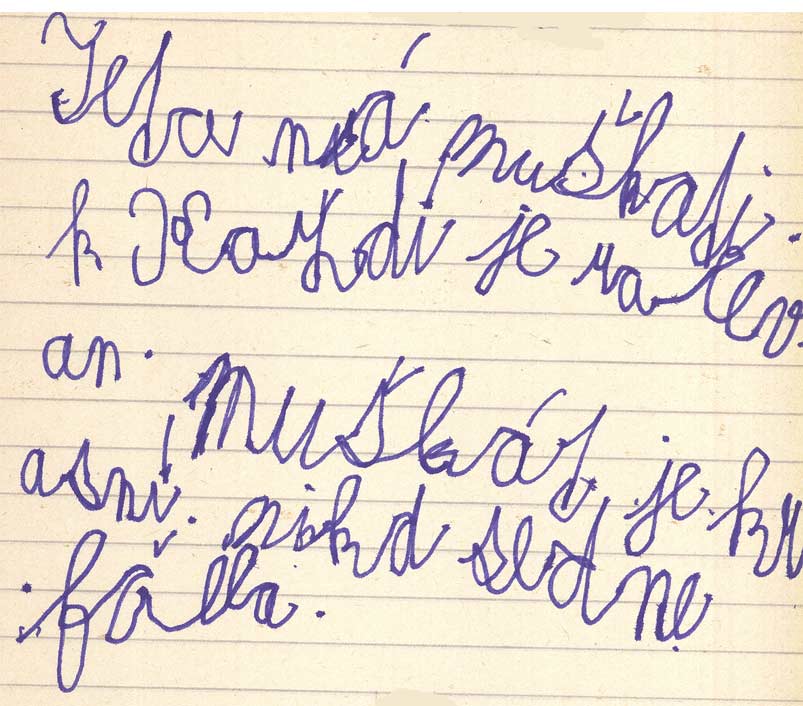 Dysgrafii nejde jednoduše odstranit.  Jsou ale opatření, která lidem s dysgrafií ve škole pomáhají.Jiná opatření (návrhy od ostatních nebo vlastní návrhy)………………………………………………………………………………………………………………………………………………………….………………………………………………………………………………………………………………………………………………………….………………………………………………………………………………………………………………………………………………………….………………………………………………………………………………………………………………………………………………………….………………………………………………………………………………………………………………………………………………………….Uvolňovací cvičení před psaním (mávání rukama, kroužení v lokti a zápěstí, třepání rukama, tření rukama o sebe).Ponechání tolik času na psaní, kolik je potřeba.Pravidelné krátké přestávky v průběhu psaní Zkrácení diktátu nebo úkolu k přepisováníPředem vytištěné poznámky, aby nebylo třeba všechny důležité informace zapisovatNotebook nebo tablet ke psaní slohových prací – Agatha Christie používala přístroj, který se jmenoval psací strojNahrávání toho, co učitel říká na mobil nebo diktafonGumovací peroSešity se širokými a pomocnými linkamiNástavce na tužky nebo pera pro lepší drženíÚstní zkoušení místo písemnéhoPři hodnocení psaného úkolu (test, sloh, diktát) by učitel neměl dysgrafické chyby počítat jako chyby